Appendix A: Observation FormFront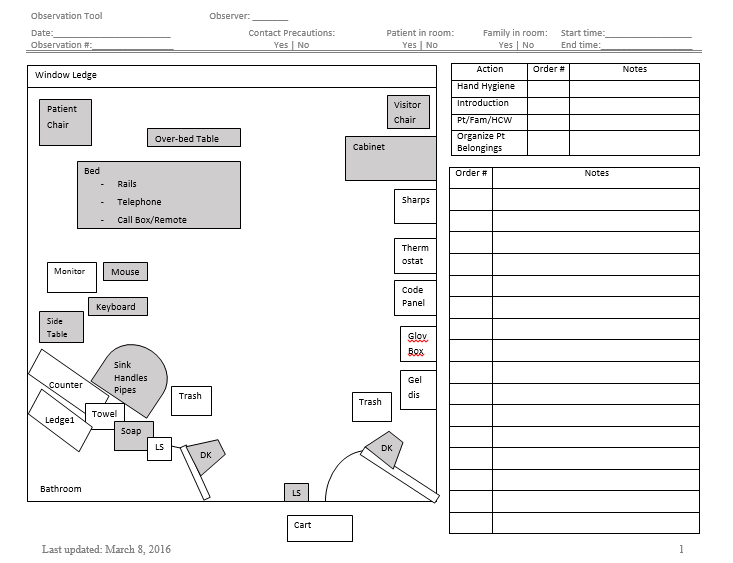 Back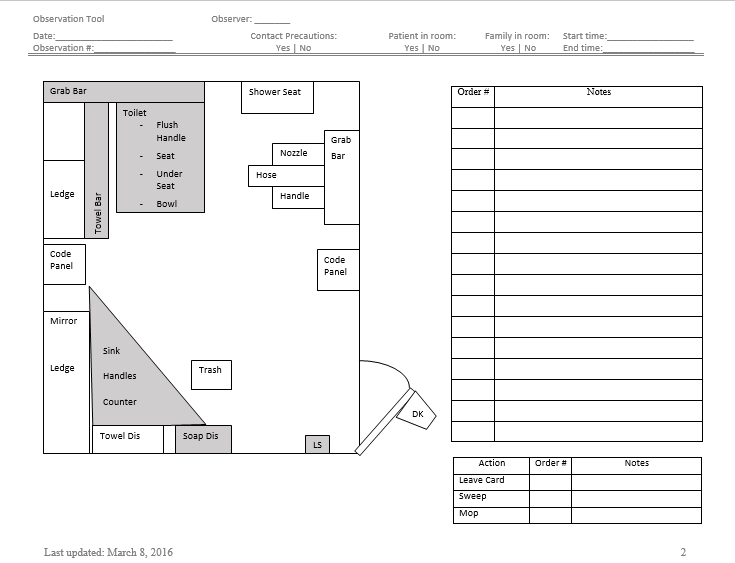 